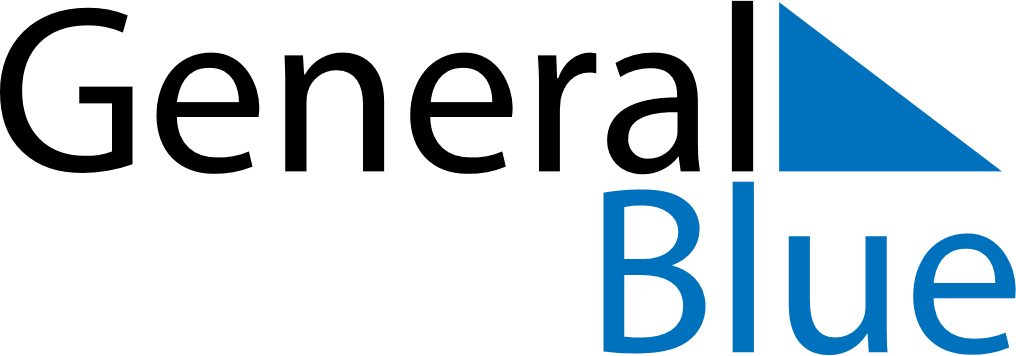 Quarter 2 of 2019South KoreaQuarter 2 of 2019South KoreaQuarter 2 of 2019South KoreaQuarter 2 of 2019South KoreaQuarter 2 of 2019South KoreaApril 2019April 2019April 2019April 2019April 2019April 2019April 2019SUNMONTUEWEDTHUFRISAT123456789101112131415161718192021222324252627282930May 2019May 2019May 2019May 2019May 2019May 2019May 2019SUNMONTUEWEDTHUFRISAT12345678910111213141516171819202122232425262728293031June 2019June 2019June 2019June 2019June 2019June 2019June 2019SUNMONTUEWEDTHUFRISAT123456789101112131415161718192021222324252627282930May 5: Children’s DayMay 12: Buddha’s BirthdayJun 6: Memorial Day